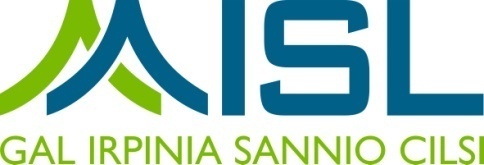 Allegato n. 3DICHIARAZIONE SOSTITUTIVA DELL’ATTO DI NOTORITA’(Art. 47 del D.P.R. 28 dicembre 2000, n. 445)Oggetto:	ATS GAL AISL - PSR Campania 2014- 2020 – Misura 19– Sviluppo Locale di tipo partecipativo – LEADER –Misura 7 - Tipologia di intervento 7.5.1 “Sostegno a investimenti di fruizione pubblica in infrastrutture ricreative e turistiche su piccola scala”.	Soggetto beneficiario: ______________________________________________________________	CUP: _________________Dichiarazione sulla tracciabilità dei flussi finanziari - Legge 136/2010 (soggetto pubblico).Il/La sottoscritto/a _________________________________ nato/aa _______________ (Prov.___) il _________________, Codice Fiscale ________________________  , residente a ___________ in via/Piazza______________________________________n._________ (CAP______________), in qualità di legale rappresentante del _______________________________________, con sede legale in __________________________________________ (Prov______) alla via/Piazza______________________n.___________(CAP_____________),partita IVA/Codice Fiscale ___________________________________ telefono _________________ fax_______________ email____________________________________ PEC__________________________________________________consapevole delle sanzioni penali per le ipotesi di falsità in atti e di dichiarazioni mendaci e della conseguente decadenza dai benefici di cui agli art. 75 e 76 del D.P.R. 28 dicembre 2000, n. 445; a conoscenza del fatto che saranno effettuati controlli anche a campione sulla veridicità delle dichiarazioni rese;al fine di poter assolvere agli obblighi sulla tracciabilità dei movimenti finanziari previsti dall’art. 3 della legge n. 136/2010, relativi ai pagamenti effettuati nell’ambito dell’intervento agevolato,DICHIARAche gli estremi identificativi del conto corrente sono i seguenti:conto corrente n. _____________________________ aperto presso: _______________________IBAN: _______________________________che le persone delegate ad operare su tale conto sono:1) ___________________________, nato/a a______________________(__) il________________ Cod. Fiscale___________________________________;2) ___________________________, nato/a a______________________(__) il________________ Cod. Fiscale___________________________________;che utilizzerà per tutte le proprie transazioni relative all’intervento il conto corrente sopra indicato; eSI IMPEGNAa ripresentare la presente dichiarazione qualora intervengano variazioni rispetto a quanto dichiarato con la presente.CONSENSO AL TRATTAMENTO DEI DATI PERSONALIIl sottoscritto __________________ dichiara di avere ricevuto le informazioni di cui all’art.13 del Regolamento UE 2016/679, in particolare riguardo ai diritti riconosciuti dal Regolamento UE 2016/679 e di acconsentire, ai sensi e per gli effetti dell’art. 7 e ss. del Regolamento, al trattamento dei dati personali, anche particolari, con le modalità e per le finalità indicate nella informativa stessa, comunque strettamente connesse e strumentali alla gestione delle finalità di cui all’informativa.Luogo e data, …………………….Timbro e firma__________________________Ai sensi e per gli effetti dell’art. 38, D.P.R. 445 del 28/12/2000 e ss.mm.ii., si allega copia del documento di riconoscimento del/i dichiarante/i in corso di validità.